IEEE P802.11
Wireless LANsCID 3077, 3078, 3087, 3380 and 3378DisucssionAs all the commentors pointed out, NRX and NTX are defined as the number of receive chains and number of transmit chains in the REVme_D4.0.A few examples are shown as follows.HT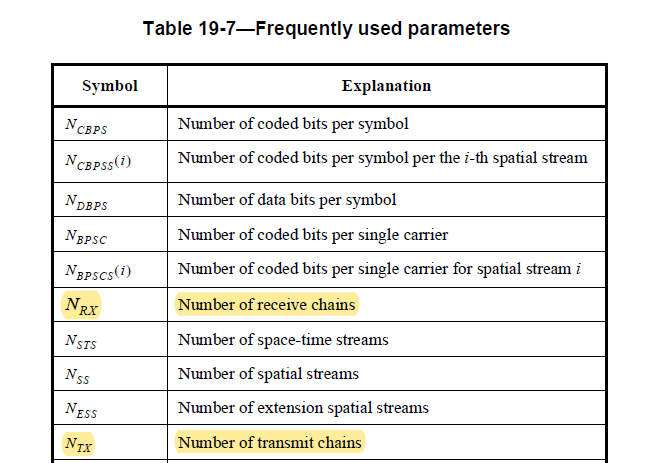 VHT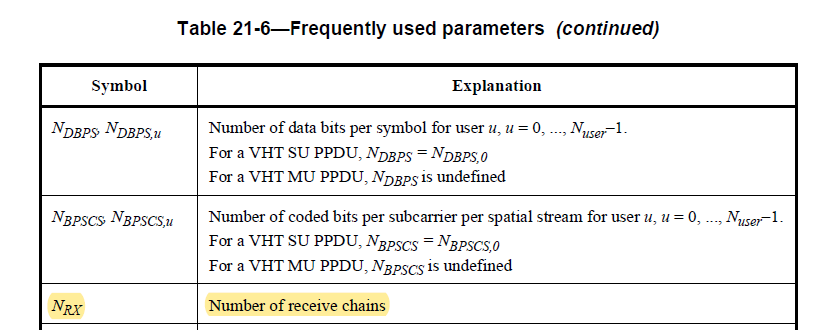 HE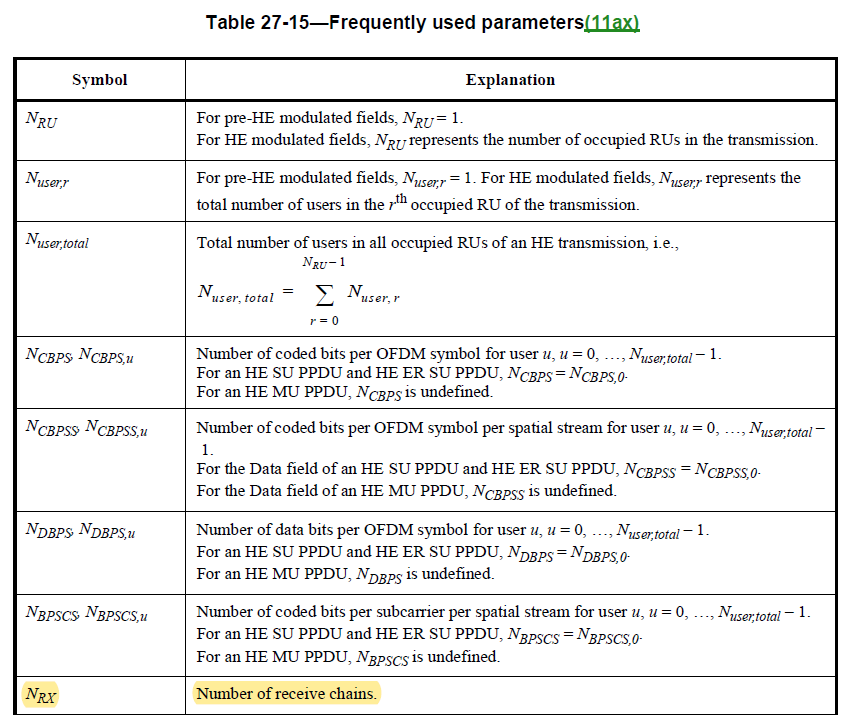 Discussion end Instructions to the editor: please make the following changes to the paragraph from P51L54 to P51L63 in the subclause 9.4.1.73.2.1 General in D2.0 as shown below:The measured CSI for the  receive , the  transmit , and the  subcarrier is the complex value indicated by . The real part of the CSI is indicated by , and the imaginary part of the CSI is indicated by . The real and imaginary parts of the CSI are represented as 2s complement binary integers.Instructions to the editor: please make the following changes to the paragraph from P52L4 to P52L5, P52L13 to P52L15, P52L16 to P52L21 and P56L30 in the subclause 9.4.1.73.2.2 CSI encoding procedure in D2.0 as shown below:The number of receive is indicated by NRX and the number of transmit is indicated by NTX.This calculation is performed for each tuple of receive and transmit , (r, t), with r=1, 2, …, NRX and t = 1, 2, …, NTX .For a given tuple of receive and transmit , (r, t), the positive scaling factor  (see 9.4.1.73 (Sensing Measurement Report Container field)) is selected to avoid overflow when scaling and quantizing the measured CSI using Equation (9-5c) and Equation (9-5d). The value of  may be used in the selection of the  to avoid an overflow. The sensing receiver selects the exact value of the scaling factor.This calculation is performed for each tuple of receive and transmit , (r, t).Instructions to the editor: please make the following changes to Table 9-127h – Sensing Measurement Report Control field definition in the subclause 9.4.1.73.3 Sensing Measurement Report Control field in D2.0 as shown below:Instructions to the editor: please make the following changes to Table 9-127k – Sensing Measurement Report information in the subclause 9.4.1.73.4 Sensing Measurement Report field in D2.0 as shown below:receive antenna -> receive chaintransmit antenna -> transmit chainInstructions to the editor: please make the following changes to the paragraph from P58L24 to P58L30 in the subclause 9.4.1.73.4 Sensing Measurement Report field in D2.0 as shown below:Since the scaling and quantization is performed for each RX/TX pair, the scaled and quantized CSI values are ordered by RX/TX pair. The Sensing Measurement field begins with the set of scaling factors for each RX/TX pair. For each RX/TX pair there is a 12-bit positive scaling factor. If there is an odd number of scaling factors, then the set of scaling factors is followed by a 4-bit padding field.Instructions to the editor: please make the following changes to the paragraph from P66L55 to P66L59 in the subclause 9.4.1.73.4 Sensing Measurement Report field in D2.0 as shown below:NOTE—The size of the Sensing Measurement Report information increases with the number of transmit , the number of receive , the bandwidth, the smaller subcarrier grouping size, and the larger number of quantization bits for each real and imaginary component of CSI. The smallest Sensing Measurement Report field is 44 octets, and the largest Sensing Measurement Report field is 80752 octets.Instructions to the editor: please make the following changes to Table 27-1 – TXVECTOR and RXVECTOR parameters in the subclause 27.2.2 TXVECTOR and RXVECTOR parameters in D2.0 as shown below:receive antennas -> receive chainstransmit antennas -> transmit chainsInstructions to the editor: please make the following changes to Table 36-1— TXVECTOR and RXVECTOR parameters in the subclause 36.2.2 TXVECTOR and RXVECTOR parameters in D2.0 as shown below:receive antennas -> receive chainstransmit antennas -> transmit chainsInstructions to the editor: please make the following changes to the paragraph from P66L55 to P66L59 in the subclause 9.4.1.73.4 Sensing Measurement Report field in D2.0 as shown below:SPDo you support resolutions to the following CIDs and incorporate the text changes into the latest TGbf draft: 3077, 3078, 3087, 3378 and 3380 in 11-23/1476r0 ?Y/N/ALB276 comment resolutions for reporting LB276 comment resolutions for reporting LB276 comment resolutions for reporting LB276 comment resolutions for reporting LB276 comment resolutions for reporting Date:  2023.09.xxDate:  2023.09.xxDate:  2023.09.xxDate:  2023.09.xxDate:  2023.09.xxAuthor(s):Author(s):Author(s):Author(s):Author(s):NameCompanyAddressPhoneemailRui DuHuawei TechnologiesF3, Huawei Base, Shenzhen, Guangdong, China, 518129Ray.du@huawei.comNarengerileHuawei TechnologiesF3, Huawei Base, Shenzhen, Guangdong, China, 518129Mengshi HuHuawei TechnologiesF3, Huawei Base, Shenzhen, Guangdong, China, 518129Zhuqing TangHuawei TechnologiesF3, Huawei Base, Shenzhen, Guangdong, China, 518129Yiyan ZhangHuawei TechnologiesF3, Huawei Base, Shenzhen, Guangdong, China, 518129CIDPage.LineClause NumberCommentProposed ChangeResolution307752.49.4.1.73.2.2In the baseline document, N_{RX} is defined as the number of receive chains.Define N_{RX} as the number of receive chains throughout the entire document.Revised.TGbf Editor make changes specified in 1476r0.(https://mentor.ieee.org/802.11/dcn/23/11-23-1476-00-00bf-lb276-comment-resolutions-for-reporting.docx)307852.59.4.1.73.2.2In the baseline document, N_{TX} is defined as the number of transmit chains.Define N_{TX} as the number of transmit chains throughout the entire document.Revised.TGbf Editor make changes specified in 1476r0.(https://mentor.ieee.org/802.11/dcn/23/11-23-1476-00-00bf-lb276-comment-resolutions-for-reporting.docx)308752.59.4.1.73.2.2N_{RX} and N_{TX} definitions are not clearExplicitly clarify definitions of N_{RX} and N_{TX} (also other places in document)Revised.TGbf Editor make changes specified in 1476r0.(https://mentor.ieee.org/802.11/dcn/23/11-23-1476-00-00bf-lb276-comment-resolutions-for-reporting.docx)338052.49.4.1.73.2.2In the baseline document, N_{RX} is defined as the number of receive chains.Define N_{RX} as the number of receive chainsRevised.TGbf Editor make changes specified in 1476r0.(https://mentor.ieee.org/802.11/dcn/23/11-23-1476-00-00bf-lb276-comment-resolutions-for-reporting.docx)3378197.2627.2.2"transmit antennas" and "Receive antennas" should be "transmit chains" and "receive chains", which are clearly defined in REVme D4.0.As in commentRevised.TGbf Editor make changes specified in 1476r0.(https://mentor.ieee.org/802.11/dcn/23/11-23-1476-00-00bf-lb276-comment-resolutions-for-reporting.docx)Nt3Indicates the number of transmit .Set to the number of transmit NTX minus 1.Nr3Indicates the number of receive .Set to the number of receive NRX minus 1.